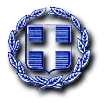 ΑΝΑΚΟΙΝΩΣΗΣας γνωρίζουμε ότι αναβάλλεται για το μήνα Σεπτέμβριο 2018, η διενέργεια υποβολής προσφορών επί της 05/2018 Πρόσκλησης Ενδιαφέροντος λόγω σφάλματος στη διατύπωση των Τεχνικών Προδιαγραφών.        ΕΛΛΗΝΙΚΗ ΔΗΜΟΚΡΑΤΙΑ                          ΥΠΟΥΡΓΕΙΟ EΡΓΑΣΙΑΣ, ΚΟΙΝΩΝΙΚΗΣΑΣΦΑΛΙΣΗΣ & ΚΟΙΝΩΝΙΚΗΣ ΑΛΛΗΛΕΓΓΥΗΣ                                                                           -----------------------------------------------------------ΕΝΙΑΙΟ ΤΑΜΕΙΟ ΕΠΙΚΟΥΡΙΚΗΣ  ΑΣΦΑΛΙΣΗΣ
ΚΑΙ ΕΦΑΠΑΞ ΠΑΡΟΧΩΝ   (Ε.Τ.Ε.Α.Ε.Π.)-----------------------------------------------------------------                                 ΓΕΝΙΚΗ ΔΙΕΥΘΥΝΣΗ ΔΙΟΙΚΗΤΙΚΗΣ ΥΠΟΣΤΗΡΙΞΗΣ,
ΟΙΚΟΝΟΜΙΚΩΝ ΥΠΗΡΕΣΙΩΝ ΚΑΙ ΗΛΕΚΤΡΟΝΙΚΗΣ
ΔΙΑΚΥΒΕΡΝΗΣΗΣΔιεύθυνση    : Περιουσίας και ΠρομηθειώνTμήμα            :  Προμηθειών             Πληροφορίες : Σταυρούλα ΜπίτσικαΤαχ.Δ/νση    : Φιλελλήνων 13-15, 10557 Αθήνα
Τηλέφωνο    : 210-3275291E-mail            :  t.prom@eteaep.gov.grΑθήνα, 26-07-2018ΠΡΟΣΚΑΘΕ ΕΝΔΙΑΦΕΡΟΜΕΝΟΗ Αναπλ. Προϊσταμένη  του Τμήματος ΠρομηθειώνΣΤΑΥΡΟΥΛΑ  ΜΠΙΤΣΙΚΑ